ПРОТОКОЛ № 5научно-методического семинара биологического факультета«Путешествие по миру: Африканские зарисовки»от 18 апреля 2018 годаПРИСУТСТВОВАЛИ: 58 человек (явочный лист прилагается)СЛУШАЛИ: научного сотрудника, путешественницу, фотографа Екатерину Фоминых (выпускница ТвГУ).Основными темами обсуждения явилисьЭкспедиция в Африку. Как классно быть биологом. Носороги против пальцекрылок.Лектор ознакомила  присутствующих с энтомофауной  некоторых  африканских территорий (ЮАР, Лесотто, Зимбаббе, Мозамбик). Носороги. Дикие животные Африки. Какое будущее их ждет.Екатерина Фоминых рассказала о состоянии охраны природы и охране диких животных на территории некоторых африканских государств (ЮАР). Участники семинара активно включились в обсуждение представленного доклада. Было задано большое количество вопросов. 	 Вопросы:У Вас на фото показаны не расправленные бабочки, в черновом варианте. Как происходить оформление материала для длительного хранения и демонстрации в музеях и других коллекциях? Пыльца с крыльев при фиксации не осыпается. Каким способом это достигается? Как ловят бабачек, и готовят к продаже в качестве сувениров? Какие экстремальные ситуации бывают во время экспедиций. И много ли их было?На все вопросы были даны полные, исчерпывающие ответы, в презентации представлены личные фотографии лектора.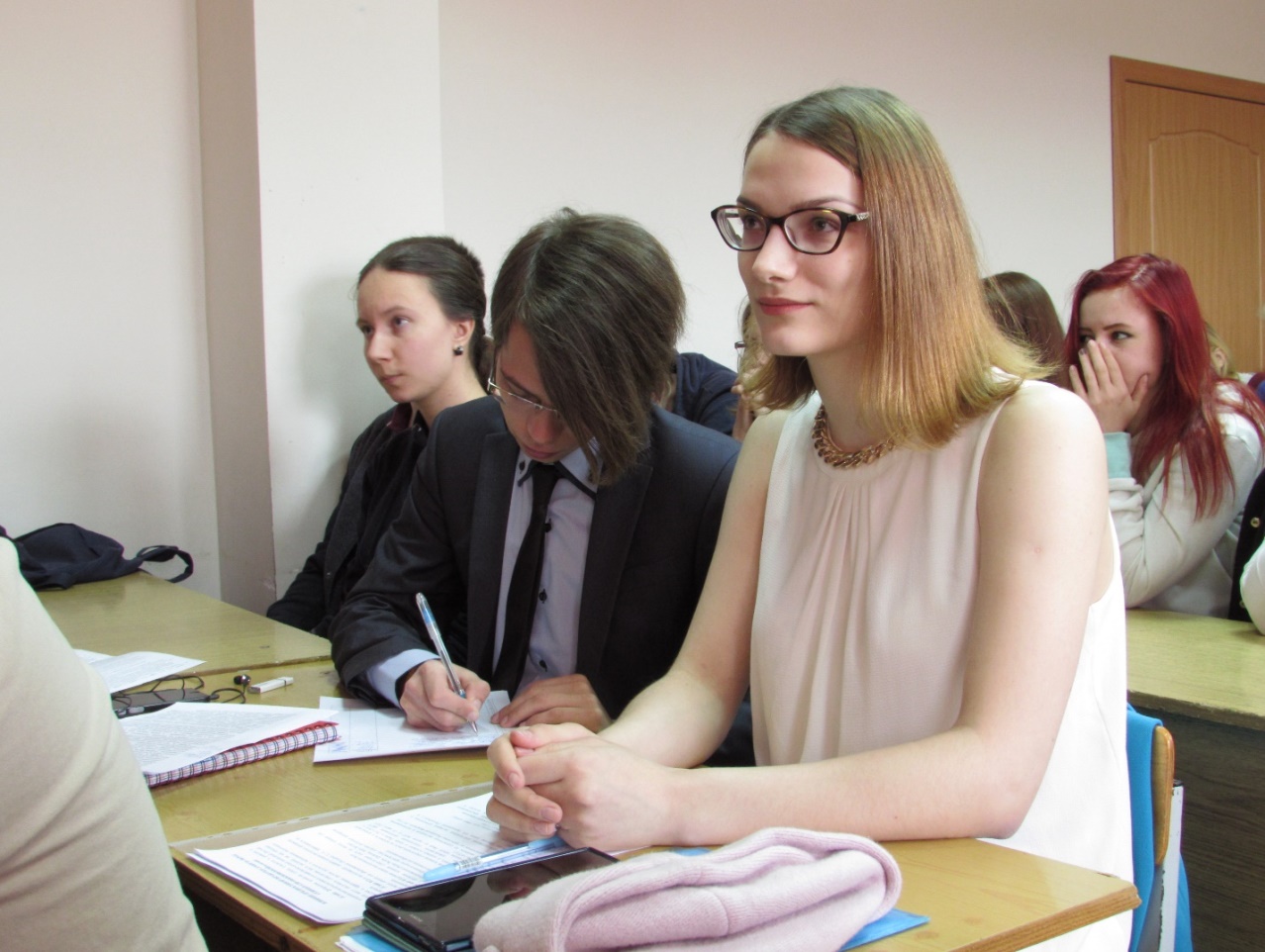 Председатель, зам. декана по научной работе и информатизации учебного процесса				С.А. Иванова